ZAŁĄCZNIK do Zarządzenia nr 12/2020 DYREKTORA ZESPOŁU SZKÓŁ IM. ARMII KRAJOWEJ OBWODU „GŁUSZEC” – GRÓJEC W GRÓJCU Z DNIA 31 sierpnia 2020r.w sprawie: wprowadzenia procedury dopuszczenia programów nauczania, podręczników, materiałów ćwiczeniowych oraz materiałów edukacyjnych do użytku szkolnego w Zespole Szkół im. Armii Krajowej Obwodu „Głuszec” – Grójec w Grójcu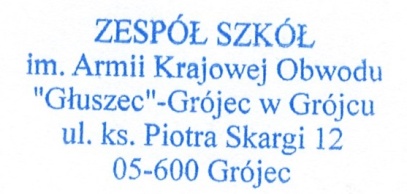 PROCEDURA DOPUSZCZENIA PROGRAMÓW NAUCZANIA, PODRĘCZNIKÓW, MATERIAŁÓW ĆWICZENIOWYCH ORAZ MATERIAŁÓW EDUKACYJNYCH DO UŻYTKU SZKOLNEGOW ZESPOLE SZKÓŁ im. Armii Krajowej Obwodu „Głuszec” Grójec w GrójcuPodstawa prawna:  • Ustawa z dnia 7 września 1991 r. o systemie oświaty art. 22a.; • Ustawa z dnia 24 grudnia 2016 r. Przepisy wprowadzające ustawę – Prawo oświatowe.1. Cel procedury Celem procedury jest dopuszczenie do użytku szkolnego podręczników i innych materiałów dydaktycznych oraz programów nauczania zgodnie z obowiązującymi przepisami prawa.2. Zakres procedury Procedura reguluje zasady postępowania wszystkich zainteresowanych stron (nauczycieli, dyrektora) w procesie wyboru i dopuszczania podręczników i innych materiałów dydaktycznych oraz programów nauczania do użytku szkolnego.3. Tok postępowania Program nauczania ogólnego, program nauczania zawodu dopuszcza do użytku szkolnego dyrektor, na wniosek nauczyciela lub nauczycieli po zasięgnięciu opinii rady pedagogicznej;Nauczyciel może zaproponować program nauczania ogólnego, program nauczania zawodu opracowany samodzielnie lub we współpracy z innymi nauczycielami. Nauczyciel może również zaproponować program opracowany przez innego autora (autorów) lub program opracowany przez innego autora (autorów) wraz z dokonanymi zmianami;Programy nauczania, o których mowa w podpunktach 1 i 2 mogą obejmować treści nauczania wykraczające poza zakres: treści nauczania ustalonych dla danych zajęć edukacyjnych w podstawie programowej kształcenia ogólnego albo treści nauczania ustalonych w formie efektów kształcenia dla danego zawodu w podstawie programowej kształcenia w zawodzie szkolnictwa branżowego;Programy nauczania, o których mowa w punktach 1 i 2, powinny być dostosowane do potrzeb i możliwości uczniów, dla których są przeznaczone;Nauczyciel lub zespół nauczycieli wybierając lub opracowując autorski program nauczania obowiązani są uwzględniać poniższe zasady: program nauczania opracowuje się na cały  etap edukacyjny,zgodność programu nauczania z treściami nauczania zawartymi w podstawie programowej,uwzględnienie w całości podstaw programowych dla zajęć edukacyjnych kształcenia ogólnego oraz kształcenia w zawodzie szkolnictwa branżowego,poprawność programu nauczania pod względem merytorycznym i dydaktycznym,uwzględnienie w programie:- opisu sposobu realizacji celów kształcenia i wychowania, z uwzględnieniem możliwości indywidualizacji pracy w zależności od potrzeb i możliwości uczniów oraz warunków, w jakich program będzie realizowany,- opisu założonych osiągnięć ucznia,- propozycje kryteriów oceny i metod sprawdzania osiągnięć ucznia. Zaproponowany przez nauczyciela lub zespół nauczycieli program nauczania ogólnego i program nauczania zawodu musi uwzględniać warunki dydaktyczne i lokalowe szkoły;Nauczyciele religii wybierają program nauczania z aktualnej listy programów opracowanych i zatwierdzonych przez właściwe władze kościelne. Numer programu zgodny z numerem na liście programów nauki religii zostaje wpisany do Szkolnego Zestawu Programów Nauczania;Nauczyciel lub zespół nauczycieli może zdecydować o realizacji programu nauczania:z zastosowaniem podręcznika, materiału edukacyjnego lub materiału ćwiczeniowego,bez zastosowania podręcznika lub materiałów.  Program nauczania może być realizowany również z wykorzystaniem w szczególności urządzeń, sprzętu lub oprogramowania, przydatnych do realizacji tego programu, z uwzględnieniem potrzeb edukacyjnych i możliwości psychofizycznych uczniów; Zespół nauczycieli prowadzących nauczanie danych zajęć edukacyjnych przedstawiają dyrektorowi szkoły propozycję w formie wniosku (Załącznik nr 2): jednego podręcznika do danych zajęć edukacyjnych lub materiału edukacyjnego do danych zajęć edukacyjnych, dla uczniów danej klasy,materiałów ćwiczeniowych. Wniosek należy złożyć w sekretariacie szkoły do 5 czerwca, uzasadnionych sytuacjach nie później niż w ostatni wtorek roku szkolnego poprzedzającego rok szkolny, w którym nowe podręczniki, materiały edukacyjne oraz materiały ćwiczeniowe mają być wprowadzone do użytku szkolnego;Zespół nauczycieli, może przedstawić dyrektorowi szkoły propozycję więcej niż jednego podręcznika lub materiału edukacyjnego:do języka obcego nowożytnego w danej klasie, biorąc pod uwagę poziomy nauczania języków obcych nowożytnych,do danych zajęć edukacyjnych w danej klasie biorąc pod uwagę zakres kształcenia: podstawowy lub rozszerzony, ustalony w podstawie programowej kształcenia ogólnego,do danych zajęć edukacyjnych w danej klasie z zakresu kształcenia w zawodzie szkolnictwa branżowego.Dyrektor szkoły, na podstawie propozycji zespołów nauczycieli oraz w przypadku braku porozumienia w zespole nauczycieli w sprawie przedstawienia propozycji podręczników lub materiałów edukacyjnych,  ustala po zasięgnięciu opinii rady pedagogicznej i rady rodziców:zestaw podręczników lub materiałów edukacyjnych obowiązujący we wszystkich oddziałach danej klasy przez co najmniej trzy lata szkolne,materiały ćwiczeniowe obowiązujące w poszczególnych oddziałach w danym roku szkolnym.Dyrektor szkoły, na wniosek zespołu nauczycieli, może:dokonać zmian w zestawie podręczników lub materiałów edukacyjnych oraz zmiany materiałów ćwiczeniowych, jeżeli nie ma możliwości zakupu danego podręcznika, materiału edukacyjnego lub materiału ćwiczeniowego,uzupełnić zestaw podręczników lub materiałów edukacyjnych, a także materiały ćwiczeniowe.Dyrektor szkoły corocznie podaje do publicznej wiadomości zestaw podręczników lub materiałów edukacyjnych oraz materiały ćwiczeniowe obowiązujące w danym roku szkolnym;Opracowany, wybrany lub zmodyfikowany program nauczania musi spełniać warunki opisane w Art. 22a ust. 7 ustawy o systemie oświaty. W związku z tym przy ocenie opracowanego lub wybranego programu nauczyciel lub grupa nauczycieli powinna posłużyć się „Wnioskiem o dopuszczenie programu nauczania do użytku szkolnego” (Załącznik nr 1).Wniosek o dopuszczenie programu nauczania do użytku szkolnego nauczyciel lub grupa nauczycieli przedstawia dyrektorowi dla danej klasy raz – na początku etapu kształcenia. Program dopuszcza się na cykl kształcenia. W kolejnych latach szkolny zestaw programów jest aktualizowany, ale jeżeli program nie ulega zmianie, wniosek nie jest ponawiany;Wniosek, o którym mowa w pkt 15 nauczyciel lub zespół nauczycieli przedkłada dyrektorowi szkoły do dnia 12 sierpnia roku poprzedzającego rok szkolny, w którym program nauczania będzie realizowany według wzoru (Załącznik nr 1).Dyrektor szkoły dokonuje analizy przedstawionych wniosków i w ciągu 3 dni podejmuje następujące możliwe decyzje:w przypadku stwierdzenia, że zaproponowany przez nauczyciela lub zespół nauczycieli program spełnia warunki opisane w art. 22a ustawy, dyrektor przekazuje program do sekretariatu szkoły, gdzie zostaje on umieszczony w segregatorach: „Proponowane programy nauczania ogólnego”, ,,Proponowane programy nauczania dla zawodu”. Programy te są do wglądu dla wszystkich członków Rady Pedagogicznej w celu ostatecznego zaopiniowania.  O swojej decyzji dyrektor informuje zainteresowanego nauczyciela lub zespół nauczycieli ustnie,W przypadku wątpliwości, czy przedstawiony program spełnia warunki opisane w art. 22a ustawy dyrektor zwraca się o opinię o programie do:- nauczyciela mianowanego lub dyplomowanego, posiadającego wykształcenie wyższe  i kwalifikacje wymagane do prowadzenia zajęć edukacyjnych, dla których program jest przeznaczony,- konsultanta lub doradcy metodycznego,- zespołu przedmiotowego w szkole.O swojej decyzji dyrektor informuje zainteresowanego nauczyciela ustnie.Opinia o programie powinna być wydana w ciągu 5 dni i powinna zawierać w szczególności ocenę zgodności programu nauczania ogólnego z podstawą programową kształcenia ogólnego i programu nauczania dla zawodu z podstawą programową kształcenia zawodowego oraz dostosowania programu do potrzeb i możliwości uczniów, dla których jest przeznaczony.Opinia nauczyciela lub zespołu przedmiotowego, o których mowa  w pkt. 19 ppkt 2. jest sporządzana nieodpłatnie w ramach innych zadań nauczycieli, o których mowa w art. 42. ust.2. ustawy Karta Nauczyciela i według wzoru (Załączniki nr 3a lub 3b).Opinia konsultanta lub doradcy metodycznego jest sporządzana na zasadach obowiązujących w placówce, w której zatrudniony jest konsultant lub doradca metodyczny.W przypadku pozytywnej opinii, dyrektor postępuje jak w pkt. 19 ppkt 1 .W przypadku opinii negatywnej, dyrektor informuje pisemnie zainteresowanego nauczyciela o powodach negatywnej opinii i zaleca wybór innego programu lub dokonanie zmiany w programie zaopiniowanym negatywnie (w zależności od treści opinii) w terminie do 27 sierpnia.Powtórnie wybrany lub zmodyfikowany program podlega postępowaniu jak w pkt.Przed sierpniowym posiedzeniem Rady Pedagogicznej wszyscy jej członkowie mają możliwość zapoznania się z Proponowanymi programami nauczania ogólnego, Proponowanymi programami nauczania dla zawodu zgromadzonymi w segregatorach, o których mowa w pkt. 19. ppkt 1.Na sierpniowym posiedzeniu Rady Pedagogicznej dyrektor szkoły zasięga opinii rady pedagogicznej na temat przedstawionych programów nauczania ogólnego, programów nauczania dla zawodu. Wszystkie opinie są wyrażane w formie ustnej i protokołowane.Dyrektor po wysłuchaniu wszystkich opinii dopuszcza do użytku szkolnego wszystkie przedstawione programy i włącza je do Szkolnego Zestawu Programów Nauczania. IV. Termin obowiązywania procedury Procedura obowiązuje od dnia 11 czerwca 2019 roku do odwołania.V. Załączniki Załącznik nr 1. Wniosek o dopuszczenie programu nauczania do użytku szkolnego Załącznik nr 2. Wniosek o włączenie podręczników, materiałów edukacyjnych, materiałów ćwiczeniowych do użytku szkolnego Załącznik nr 3a. Pozytywna opina zespołu przedmiotowego  Załącznik nr 3b. Negatywna opina zespołu przedmiotowego   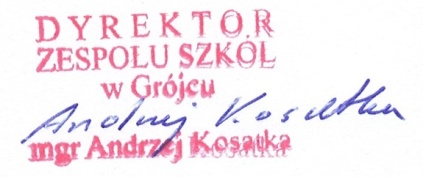 Załącznik nr 1. Wniosek o dopuszczenie programu nauczania do użytku szkolnegoDyrektor  Zespołu Szkół im. Armii Krajowej Obwodu „Głuszec” - Grójec w GrójcuWNIOSEK O DOPUSZCZENIE PROGRAMU NAUCZANIAw roku szkolnym .………..……………..Etap edukacyjny: ponadpodstawowa* (właściwe podkreślić),  Typ szkoły: Liceum Ogólnokształcące*, Technikum*, Branżowa Szkoła I Stopnia*, Branżowa Szkoła II Stopnia* (właściwe podkreślić)  Nazwa zajęć edukacyjnych*, Nazwa zawodu i jego symbol * (właściwe podkreślić): …………………………………………………………………………………………………………………………………………………….Zakres kształcenia: podstawowy*, rozszerzony*, nie dotyczy* (właściwe podkreślić) Poziom nauczania języka obcego nowożytnego: dla początkujących*, dla kontynuujących*, nie dotyczy* (właściwe podkreślić)Na podstawie Art. 22a ustawy z dnia 7 września 1991 r. o systemie oświaty (Dz. U. z 2018 r. poz. 1457, 1560, 1669, 2245), wnioskuję o dopuszczenie programu nauczania:  do kształcenia ogólnego* / do kształcenia w zawodzie* (właściwe podkreślić):  ……………………………………………………………………………………………………………….………….…………………………………………………………………………………………………………………………………………………………………………………………… (nazwa zajęć edukacyjnych, nazwa zawodu i jego symbol)1. Pełna nazwa programu:  ..…………………………………………………………………………………………………………………………………………………………… ………………………………………………………………………………………………………….…………………………………………………2. Autor/autorzy:  ……………………………………………………………………………………………………………………………………………………………. ………………………………………………………………………………….……………….……………………………………………………….3. Jest to program* (właściwe podkreślić):a) opracowany samodzielnie,   b) opracowany we współpracy z innymi nauczycielami,   c) opracowany przez innego autora (autorów),   d) opracowany przez innego autora (autorów), wraz z dokonanymi zmianami .Oświadczam, że przedstawiony program spełnia warunki opisane w Art. 22a Ustawy z dnia 7 września 1991 r. o systemie oświaty i zgodny jest z obowiązującą podstawą programową ……………………………………………..…                                                                       …………………………                  imię i nazwisko nauczyciela                                                                                          podpis     …………………………………………….…                                                                       …………………………                  imię i nazwisko nauczyciela                                                                                          podpis     ………………………………………….……                                                                       …………………………                  imię i nazwisko nauczyciela                                                                                          podpis     …………………………………………….…                                                                       …………………………                  imię i nazwisko nauczyciela                                                                                          podpis   B. (wypełnia dyrektor szkoły)7. Program dopuszczony/nie dopuszczony* do użytku szkolnego  (właściwe podkreślić)8. Wpisano do Szkolnego Zestawu Programów Nauczania Zespołu Szkół im. Armii Krajowej Obwodu „Ggłuszec” Grójec w Grójcu na lata szkolne: .................................................................    pod numerem: .............................................. (podpis dyrektora)  Załącznik nr 2.WNIOSEKo włączenie podręczników, materiałów edukacyjnych, materiałów ćwiczeniowych do Szkolnego Zestawu w Zespole Szkół  im. Armii Krajowej Obwodu „Głuszec” – Grójec w Grójcuna rok szkolny ……….../…………Etap edukacyjny: szkoła ponadgimnazjalna*, szkoła ponadpodstawowa* (właściwe podkreślić) Typ szkoły: Liceum Ogólnokształcące*, Technikum*, Branżowa Szkoła I Stopnia*, Branżowa Szkoła II Stopnia* (właściwe podkreślić)  Klasa: pierwsza*, druga*, trzecia*, czwarta*, piąta* (właściwe podkreślić)Wykaz podręczników w roku szkolnym ……………. Technikum w  Zespole Szkół im. Armii Krajowej Obwodu „Głuszec” – Grójec Załącznik nr 3a.Grójec, dnia ...................................  Pozytywna opina zespołu przedmiotowego.......................................................................................................................................................(imię i nazwisko przewodniczącego)......................................................................................................................................................(nazwa zespołu przedmiotowego)Dyrektor  Zespołu Szkół im. Armii Krajowej Obwodu „Głuszec” – Grójecw GrójcuW odpowiedzi na pismo z dnia ............................ nr.................................... w sprawie wyrażenia opinii o programie nauczania zatytułowanym .......................................................................................................................................................autorstwa.......................................................................................................................................przeznaczonym do nauczania ................................................................ w klasie ………………................................... w latach ...................................... informuję, że zespół  .............................................................. na posiedzeniu w dniu ....................................... dokonał analizy wyżej wymienionego programu.  Po przeprowadzonej analizie zespół stwierdził, że przedstawiony program spełnia warunki opisane w art. 22a Ustawy z dnia 7 września 1991 r. o systemie oświaty,  a w szczególności jest zgodny z podstawą programową nauczania ogólnego*/nauczania w zawodzie * (*właściwe zaznaczyć) określoną rozporządzeniem Ministra Edukacji Narodowej. W związku z powyższym, zespół ………………………………………………….. przedstawiony program OPINIUJE POZYTYWNIE............................................................(podpis przewodniczącego zespołu)Załączniki:  1. Kserokopia protokołu posiedzenia zespołu  Załącznik nr 3b.Grójec, dnia ...................................  Negatywna opina zespołu przedmiotowego.......................................................................................................................................................(imię i nazwisko przewodniczącego)......................................................................................................................................................(nazwa zespołu przedmiotowego)Dyrektor  Zespołu Szkół im. Armii Krajowej Obwodu „Głuszec” – Grójecw GrójcuW odpowiedzi na pismo z dnia ............................ nr.................................... w sprawie wyrażenia opinii o programie nauczania zatytułowanym .......................................................................................................................................................autorstwa.......................................................................................................................................przeznaczonym do nauczania ................................................................ w klasie ………………................................... w latach ...................................... informuję, że zespół  .............................................................. na posiedzeniu w dniu ....................................... dokonał analizy wyżej wymienionego programu.  Po przeprowadzonej analizie zespół stwierdził, że przedstawiony program nie spełnia warunków opisanych w art. 22a Ustawy z dnia 7 września 1991 r. o systemie oświaty, a w szczególności ………………………………………………………………………………………………………………………………………………………………………………………………………………………………………………………………………………………………………W związku z powyższym, zespół ………………………………………………….. przedstawiony program OPINIUJE NEGATYWNIE.............................................................(podpis przewodniczącego zespołu)Załączniki:  1. Kserokopia protokołu posiedzenia zespołu 4. Dyspozycje do analizy:TakNieProgram nauczania zawiera całość podstawy programowej kształcenia: ogólnego dla danego etapu edukacyjnego *, w zawodzie*(właściwe podkreślić)Program jest dostosowany do potrzeb i możliwości uczniów.Program jest poprawny pod względem merytorycznym i dydaktycznym, w szczególności uwzględnia aktualny stan wiedzy naukowej.Program zawiera treści nauczania*/efekty kształcenia* wykraczające poza podstawę programową. (właściwe podkreślić)5. Program przedstawiono do zaopiniowania (Program uzyskał pozytywną opinię)TakNie- konsultanta lub doradcy metodycznego (opinia w załączeniu)- specjalistów z zakresu danego zawodu, w szczególności pracodawców, przedstawicieli stowarzyszeń zawodowych i pracowników naukowych (opinia w załączeniu)Program zawiera treści nauczania*/efekty kształcenia* wykraczające poza podstawę programową. Jeżeli tak to proszę wskazać, które:6.  Kieruję do zaopiniowania przez:TakNieZespół przedmiotowy nauczycieli ………………………………………………………Konsultanta lub doradcy metodycznegoSpecjalistów z zakresu danego zawoduNie wymaga dodatkowego opiniowaniaAutor Podręcznik Wydawca Przedmiot Etap Poziom ( klasa)Wariant Uwagi 